第八届中国国际“互联网+”大学生创新创业大赛校赛报名操作指南网络系统登录信息学生用户在浏览器地址栏输入网址http://114.217.30.222:85/，输入账号密码完成系统登录。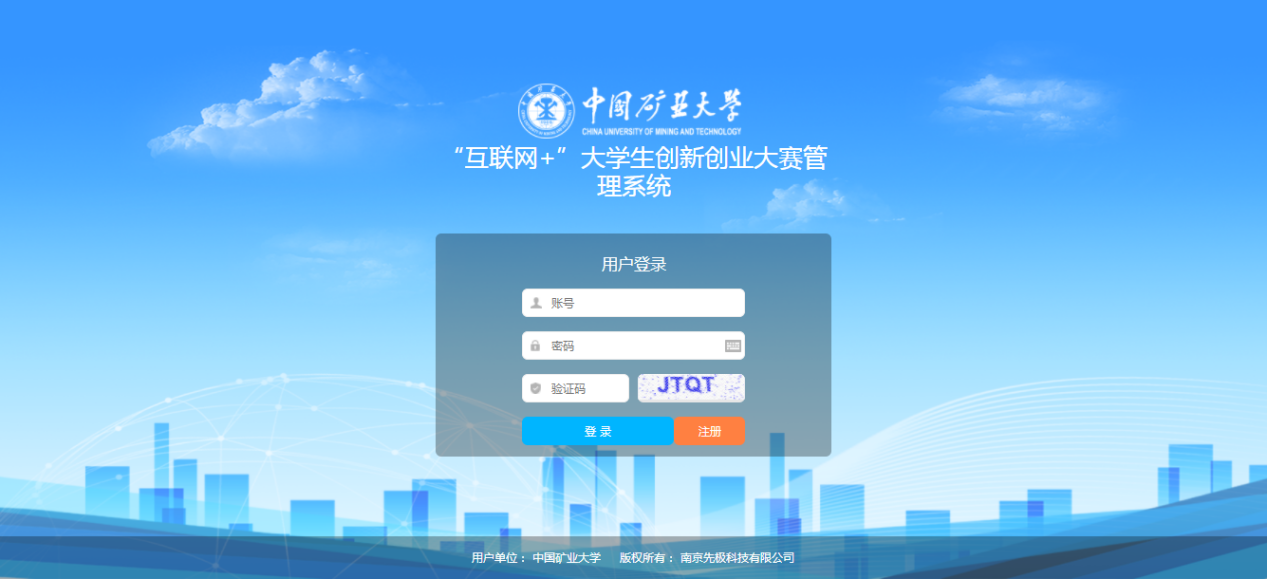 学生初次登录需要进行账号注册，点击页面注册按钮，填写个人信息进行注册（实名制）。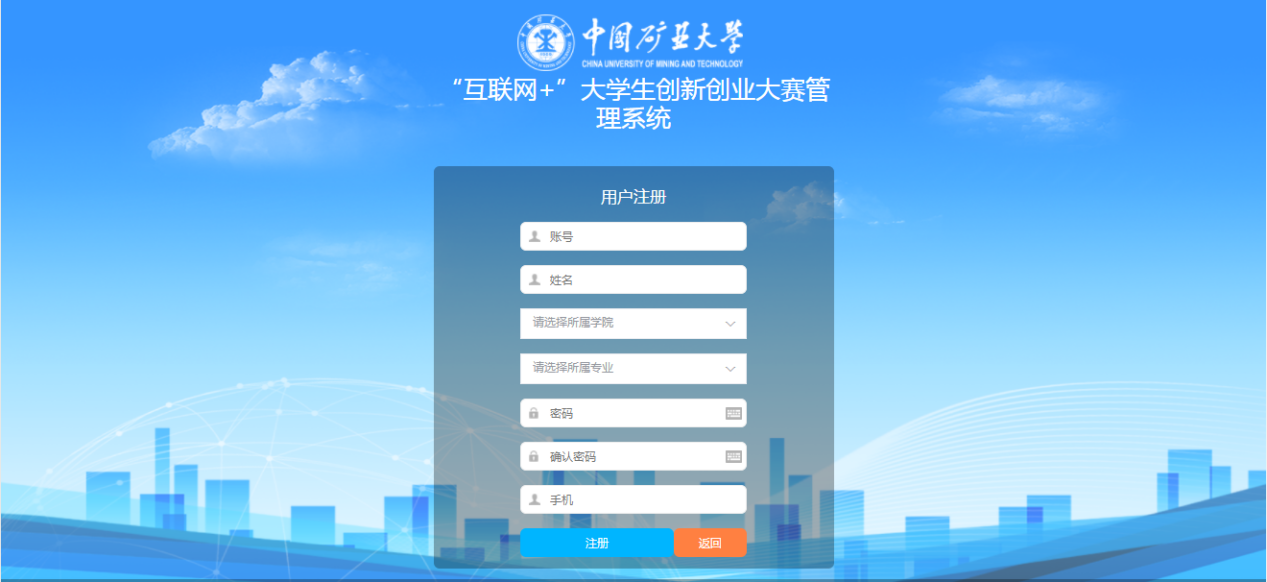 学生用户登录主页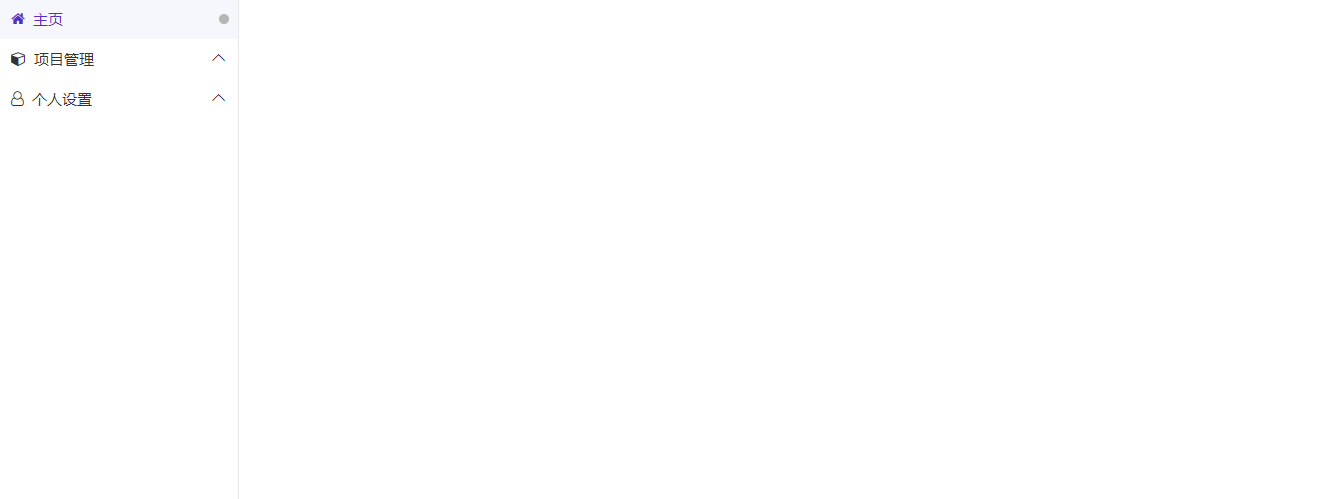 申报操作说明点击项目管理下的子菜单申报项目。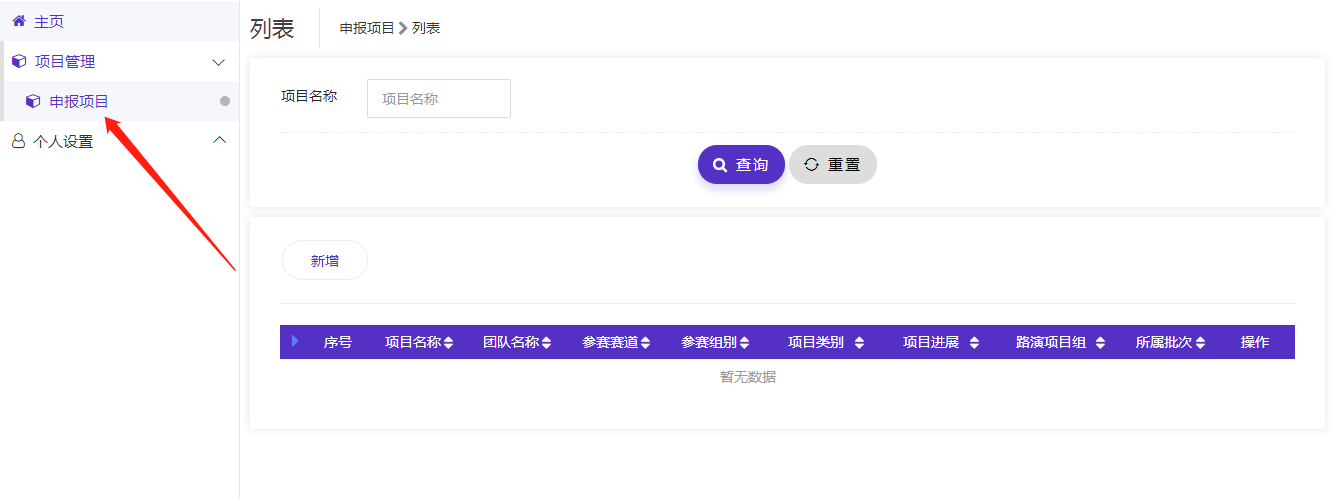 跳转页面后，点击列表上方“新增”按钮进入填写申报项目详情。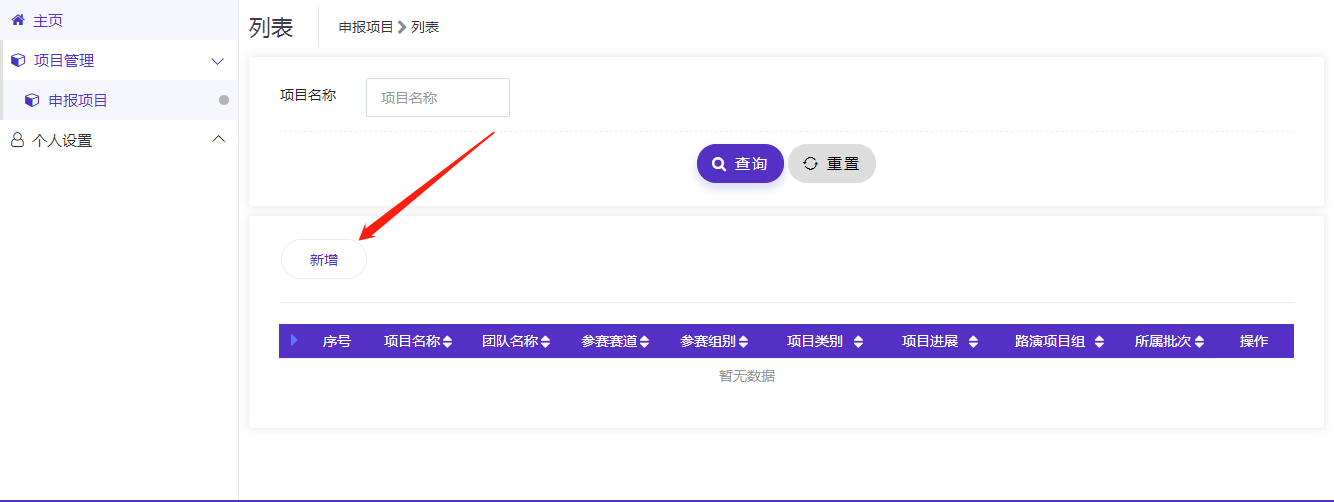 根据申报页面要求字段，进行填写项目信息。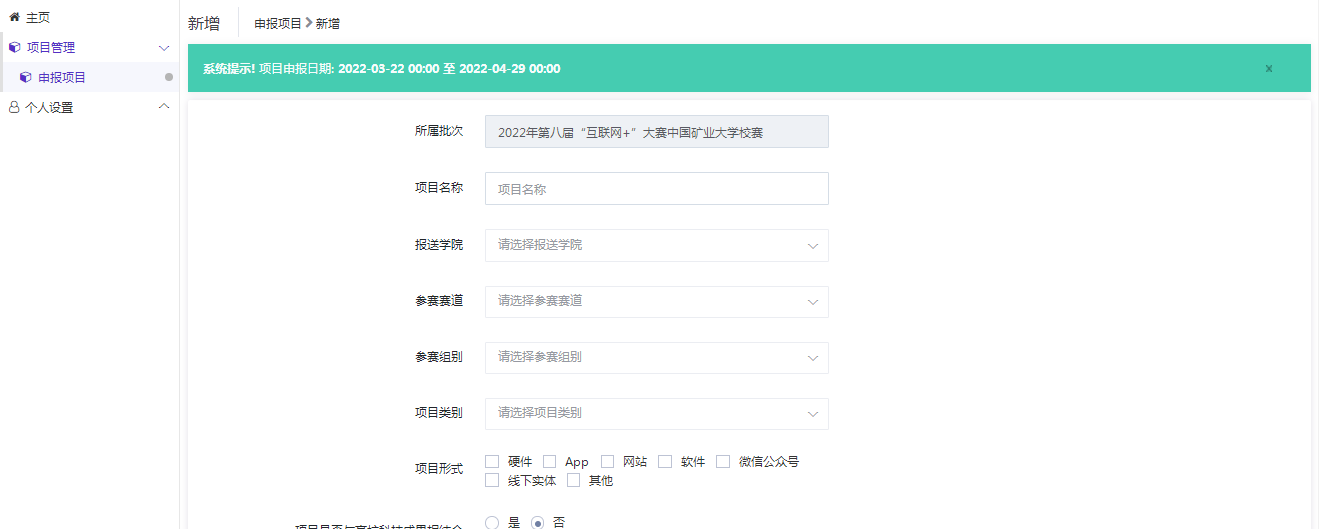 填写的数据确认无误后，点击页面下方“提交”按钮；支持项目“暂存”，“暂存”项目需要在申报时间范围内进行修改。提交后的项目在指教教师审核前可以进行修改操作。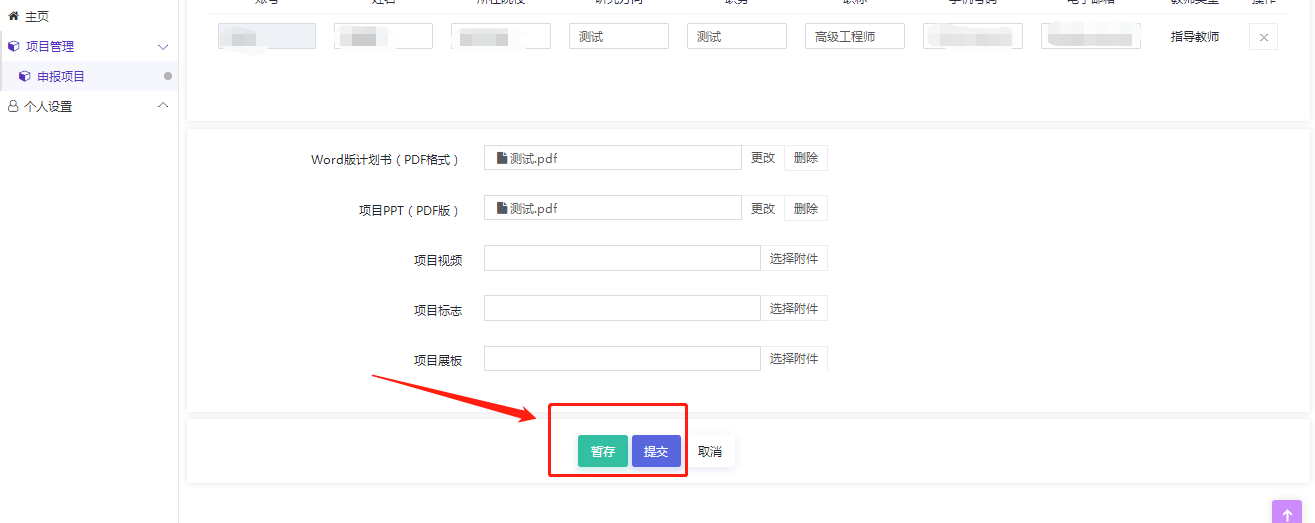 项目状态为“项目负责人提交项目”，申报成功；等待项目指导教师进行审核操作。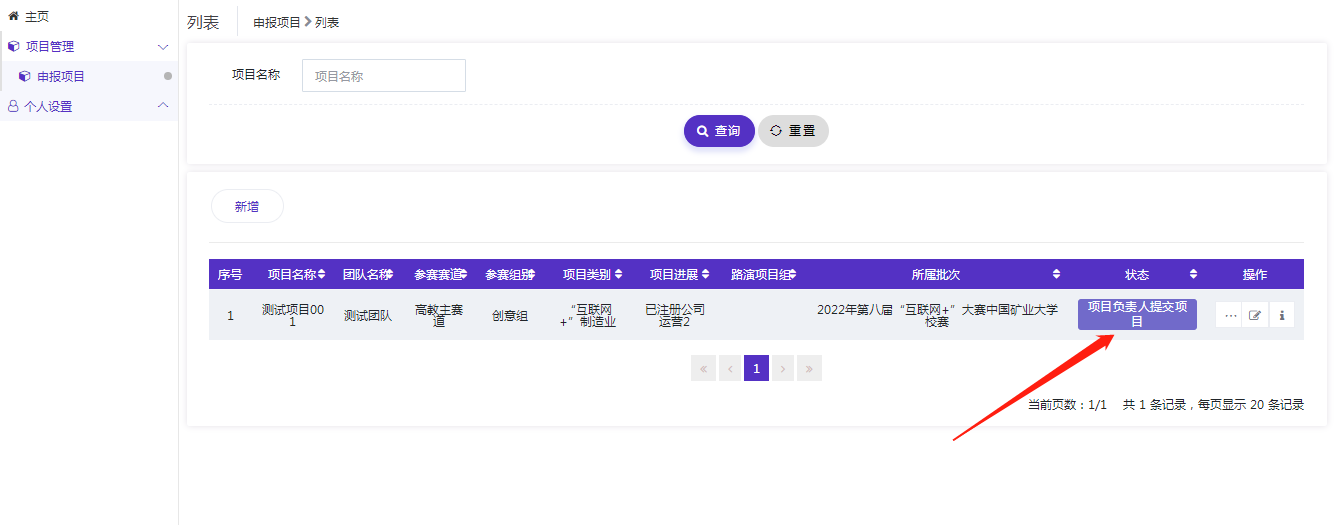 指导教师指导教师登录账号为教师工号，密码为工号@123，如果登录不上请联系学院管理员。申报选题组队报送指导教师登录后，点击项目管理菜单下的申报项目。在出现的页面点击新增进入页面申报项目。如下图所示页面：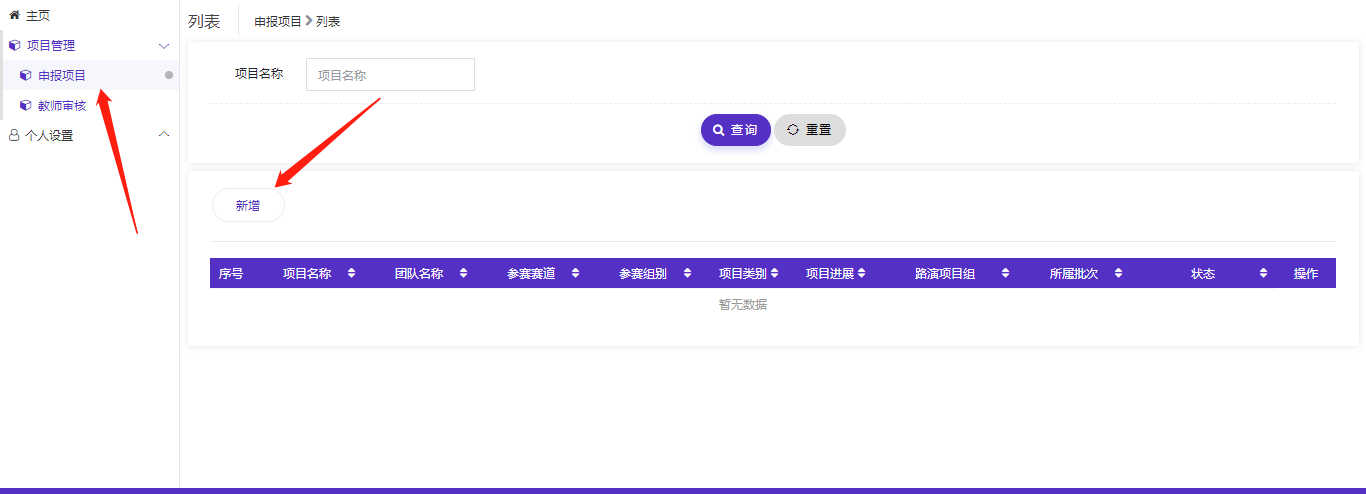 在申报页面，填写申报基本信息。当不确定项目是否为最终稿，可以点击页面下方的暂存按钮，确认申报书无修改时，点击提交由指导老师自己审核。点击项目管理菜单下的教师审核。审核通过刚刚申报的项目，即可提交至学院，等待学院管理员审核。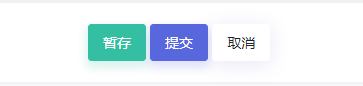 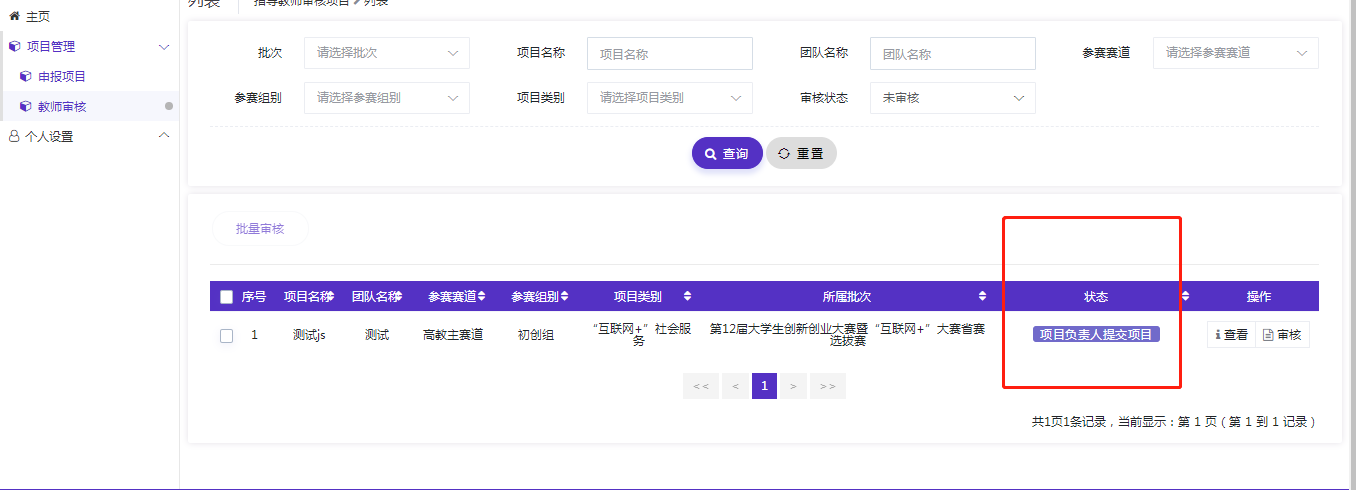 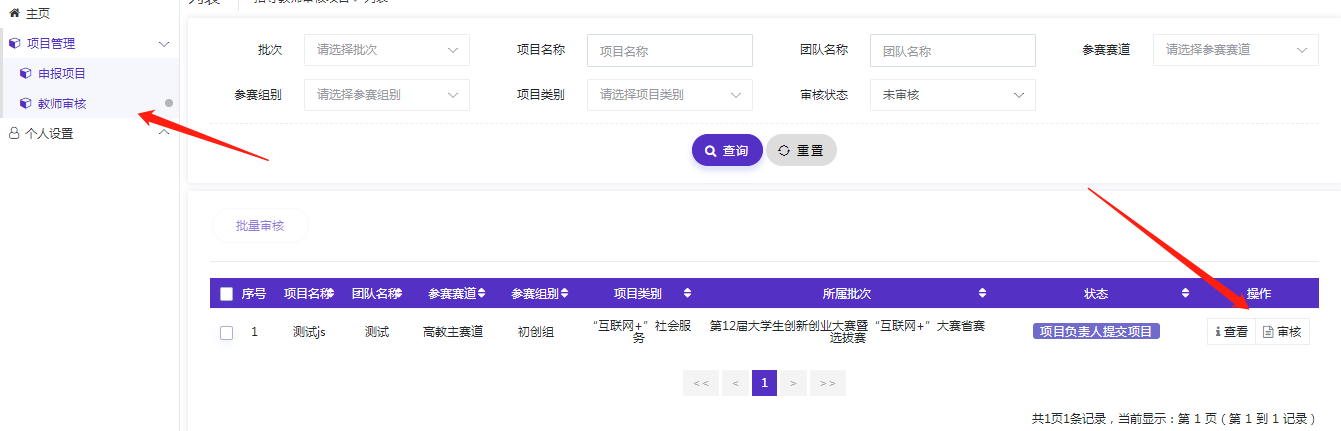 指导教师审核项目点击项目管理下的子菜单教师审核，审核学生团队负责人提交的项目。如进入学院审核环节结论给出审核通过，学生需要修改审核结论给出退回修改，不在进行比赛给出结论终止参赛。支持单个审核和批量审核：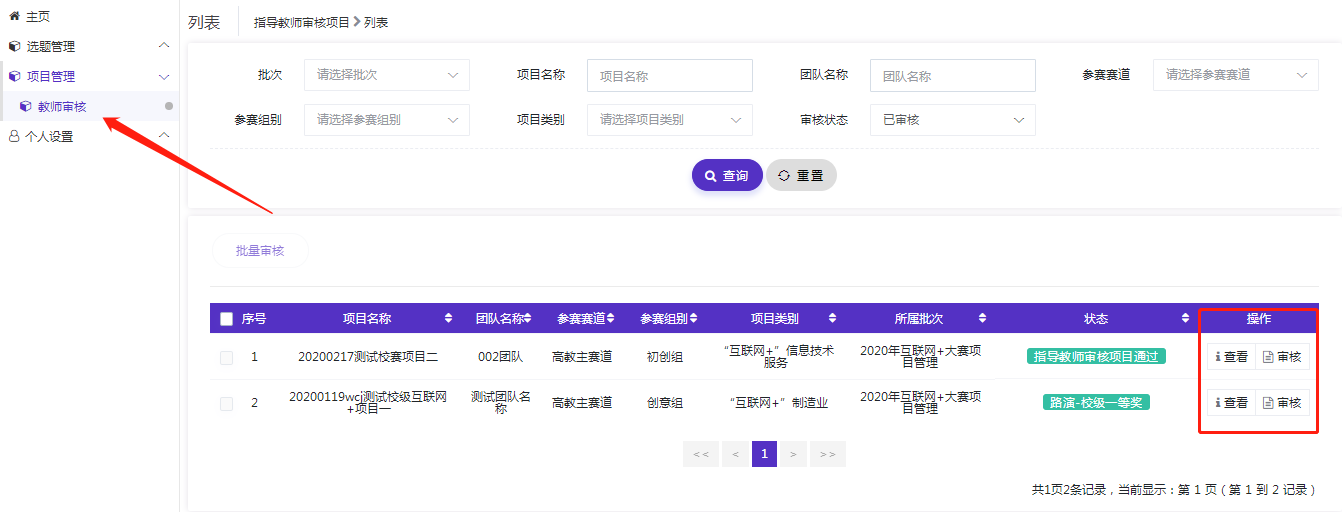 